Publicado en  el 19/01/2017 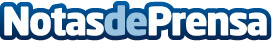 El 90% de los niños sufre otitis antes de los cinco añosLa otitis es una infección muy frecuente en la población infantil y es la causa más habitual de visitas a la consulta de otorrinolaringólogosDatos de contacto:Nota de prensa publicada en: https://www.notasdeprensa.es/el-90-de-los-ninos-sufre-otitis-antes-de-los Categorias: Infantil http://www.notasdeprensa.es